СОБРАНИЕ ПРЕДСТАВИТЕЛЕЙ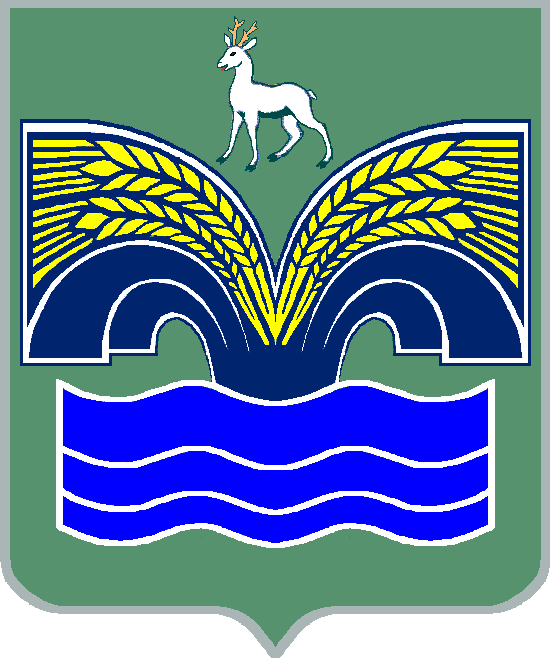 ГОРОДСКОГО ПОСЕЛЕНИЯ МИРНЫЙМУНИЦИПАЛЬНОГО РАЙОНА КРАСНОЯРСКИЙСАМАРСКОЙ ОБЛАСТИТРЕТЬЕГО СОЗЫВАРЕШЕНИЕ от 15 февраля 2018 № 7Об утверждении Правил содержания мест погребения и Порядка
деятельности общественных кладбищ на территории городского  поселения Мирный муниципального района Красноярский Самарской областиНа основании Федерального закона Российской Федерации от 12.01.1996 N 8-ФЗ "О погребении и похоронном деле", от 06.10.2003 N 131-ФЗ "Об общих принципах организации местного самоуправления Российской Федерации", руководствуясь Уставом городского поселения Мирный Собрание представителей городского поселения  Мирный РЕШИЛО:Утвердить Правила содержания мест погребения в городском поселении Мирный муниципального района Красноярский (приложение N1).Утвердить Порядок деятельности общественных кладбищ на территории городского поселения Мирный  муниципального района Красноярский (приложение N 2).Опубликовать настоящее решение   в газете «Красноярский вестник» и разместить на официальном сайте администрации муниципального района Красноярский в сети Интернет, в разделе /Поселения/.Настоящее решение вступает в силу со дня его официального опубликования.                                                                                Приложение N 1к решению Собрания представителей              городского   поселения Мирный                            от 15.02.2018 № 7Правила содержания мест погребения в городском поселении Мирный  муниципального района КрасноярскийНастоящие Правила содержания мест погребения (далее - Правила) разработаны в соответствии с Федеральным законом от 12.01.1996 N 8-ФЗ "О погребении и похоронном деле", Федеральным законом от 06.10.2003 N 131-ФЗ "Об общих принципах организации местного самоуправления в Российской Федерации", в целях обеспечения надлежащего содержания мест погребения в  городском поселении Мирный  (далее –  поселение) соблюдения санитарных и экологических требований к содержанию кладбища.Требования к размещению участков и территорий кладбищТерритория кладбища независимо от способа захоронения подразделяется на функциональные зоны:входную;ритуальную;захоронений;защитную (зеленую) зону по периметру кладбища.Зона захоронений является основной, функциональной частью кладбища и делится на кварталы и участки, обозначенные соответствующими цифрами.На общественном кладбище предусматриваются участки для одиночных захоронений, семейных захоронений.Оборудование и озеленение мест захороненияНа кладбище следует предусматривать:а)	стенд с планом кладбища. На плане должны быть обозначены основные зоны кладбища, здания, кварталы и секторы захоронений и дана их нумерация. Стенд с планом следует устанавливать на территории кладбища у главного входа;б)	стенд для помещения объявлений и распоряжений администрации поселения, правил посещения кладбищ, прав и обязанностей граждан.Озеленение и благоустройство мест погребения должно производиться в соответствии с действующими нормами и правилами.Посадка деревьев гражданами на участках захоронения допускается только в соответствии с проектом озеленения по согласованию с администрацией  поселения.Все работы по застройке и благоустройству мест захоронения должны выполняться с максимальным сохранением существующих деревьев, кустарников и растительного грунта.Содержание мест погребенияСодержание мест погребения (кладбища)  поселения возлагается на администрацию  поселения.Администрация поселения обязана обеспечить:соблюдение установленной нормы отвода земельного участка для захоронения;содержание в исправном состоянии инженерного оборудования, ограды, дорог, площадок кладбищ и их ремонт;озеленение, уход за зелеными насаждениями на территории кладбища и их обновление;систематическую уборку территории кладбища и своевременный вывоз мусора;соблюдение правил пожарной безопасности;соблюдение санитарных норм и правил;обустройство контейнерных площадок для сбора мусора;4. Контроль и ответственность за нарушение правил содержания местпогребенияКонтроль за исполнением настоящих Правил осуществляют:	администрация городского  поселения Мирный;	иные службы в случаях, предусмотренных действующим законодательством Российской Федерации.                                                                                              Приложение N 2к решению Собрания представителей                городского  поселения Мирный                      от 15.02.2018 № 7Порядок деятельности общественного кладбища на территории городского поселения Мирный 1. Общие положенияПорядок деятельности общественного кладбища городского  поселенияМирный (далее - Порядок) разработан в соответствии с Федеральным законом от 12.01.1996 N 8-ФЗ "О погребении и похоронном деле", Федеральным законом от 06.10.2003 N 131-ФЗ "Об общих принципах организации местного самоуправления в Российской Федерации".Погребение должно осуществляться в специально отведенных и оборудованных с этой целью местах.Погребение в не отведенных для этого местах не допускается. К лицам, совершившим такие действия, применяются меры в соответствии с действующим законодательством.Действующие кладбища2.1. На территории городского поселения Мирный действующие кладбища не расположены.2.2.На территории  городского поселения Мирный  (далее – поселение) располагается закрытое  общественное кладбище.Порядок захоронения умершихЗахоронение умерших производится в соответствии с действующими санитарными нормами и Правилами содержания мест погребения.Захоронение умерших производится на основании свидетельства о смерти, выданного органами ЗАГСа, (или в случае чрезвычайной ситуации по разрешению медицинских органов).Захоронения на кладбище производятся ежедневно с 10-00 ч. до 17-00 ч.Для посещений общественное кладбище  открыто ежедневно.Каждое захоронение регистрируется администрацией  поселения в книге регистрации захоронений с указанием фамилии, имени, отчества захороненного, даты захоронения.Погребение умершего рядом с ранее умершим родственником возможно при наличии на указанном месте свободного участка земли.Захоронение гроба в родственную могилу разрешается на основании письменного заявления родственников при предъявлении ими паспорта, свидетельства о смерти, при условии полного истечения периода минерализации, если не предусмотрена эксгумация.Не допускается погребение в одном гробу, капсуле или урне останков или праха нескольких умерших.        3.9.Перезахоронение останков умерших производится в соответствии с действующим законодательством.Требования по захоронению умерших, устройству могил и надмогильныхсооруженийЗахоронение умерших производится в соответствии с действующими санитарными нормами и правилами.Не допускается устройство захоронений в разрывах между могилами, на обочинах дорог.Норма отвода земельного участка для захоронения гроба с телом умершего составляет площадь 5 м2 (2,5 х 2), предоставление участка производится бесплатно.Расстояние между могилами должно быть по длинным сторонам не менее 1 м, по коротким не менее 0,5 м.Длина могилы 2 м (в зависимости от длины гроба), ширина -1м, глубина могилы для захоронения должна составлять не менее 1,5 м от поверхности земли до крышки гроба, в зависимости от условий грунта. Над каждой могилой должна быть земельная насыпь высотой 0,5 м от поверхности земли или надмогильная плита, насыпь должна выступать за края могилы для защиты ее от поверхностных вод.На всех кладбищах разрешается захоронение урны с прахом в землю в существующие родственные могилы.При захоронении на могильном холме устанавливается памятник или памятный знак с указанием фамилии, имени, отчества, даты рождения (при наличии информации) и даты смерти умершего.Надмогильные сооружения являются собственностью граждан.Размеры надмогильных сооружений не должны превышать размеры отведенного участка могилы.При установке надмогильных сооружений, скамеек, столиков, оградок, выходящих за пределы площади отведенного участка, они могут быть снесены администрацией кладбища без предупреждения.Порядок предоставления земли под захоронение на закрытом кладбищеВ случае закрытия кладбища на въезде на его территорию устанавливаются трафареты, предупреждающие о его закрытии.На закрытом кладбище захоронения проводятся только в существующей оградке при наличии свободного участка земли площадью не менее 3,5 м или в родственную могилу согласно п. 3.7 настоящего Порядка.Для получения разрешения на захоронение необходимо:письменное заявление родственников, с приложением документов, подтверждающих родство;свидетельство о смерти ранее умершего родственника, могила которого находится на участке под захоронения.Представитель администрации поселения производит осмотр места в существующей оградке и в случае соответствия участка норме отвода согласно п. 5.2 настоящего Порядка выдает разрешение либо отказывает в разрешении (в случае несоответствия участка норме отвода согласно п. 5.2 настоящего Порядка).Обязанности администрации  поселенияАдминистрация  поселения обязана содержать кладбище в надлежащем порядке и обеспечить:	соблюдение установленной нормы отвода каждого земельного участка для захоронения и правил подготовки могил;содержание в исправном состоянии зданий, инженерного оборудования территории кладбища, ее ограды, дорог, площадок и их ремонт;уход за зелеными насаждениями на всей территории кладбища;	систематическую уборку всей территории кладбища и своевременный вывоз мусора;учет захоронений;водой для хозяйственных нужд;соблюдение правил пожарной безопасности.Правила посещения кладбищ, права и обязанности гражданНа территории кладбища посетители должны соблюдать общественный порядок и тишину.Посетители кладбища имеют право:выбирать варианты обустройства могил (памятники, оградки, другие сооружения) в соответствии с требованиями к оформлению участка захоронения;производить уборку своего участка и посещать кладбище в отведенные для этого часы;сажать цветы на могильном участке.Посетители кладбища обязаны:при обустройстве места погребения (оградка, памятник, другие сооружения) не выходить за границы отведенного участка;соблюдать установленный порядок захоронения;содержать захоронения в надлежащем порядке;выносить мусор только в отведенные для этого места.На территории кладбища посетителям запрещается:устанавливать, переделывать и снимать памятники, мемориальные доски и другие надгробные сооружения без разрешения администрации  поселения;портить памятники, оборудование кладбища, засорять территорию;ломать зеленые насаждения, рвать цветы, собирать венки;производить выгул собак, пасти домашний скот, ловить птиц;разводить костры;кататься на автотранспорте;производить раскопку грунта;находиться на территории кладбища после его закрытия;заниматься коммерческой деятельностью;оставлять старые демонтированные надмогильные сооружения в не установленных для этого местах.Председатель Собрания представителей городского поселения Мирный муниципального района Красноярский Самарской области _______________ И.А. ИголкинаГлава городского поселения Мирныймуниципального районаКрасноярский Самарской области_________________ С.Е. Сидоров